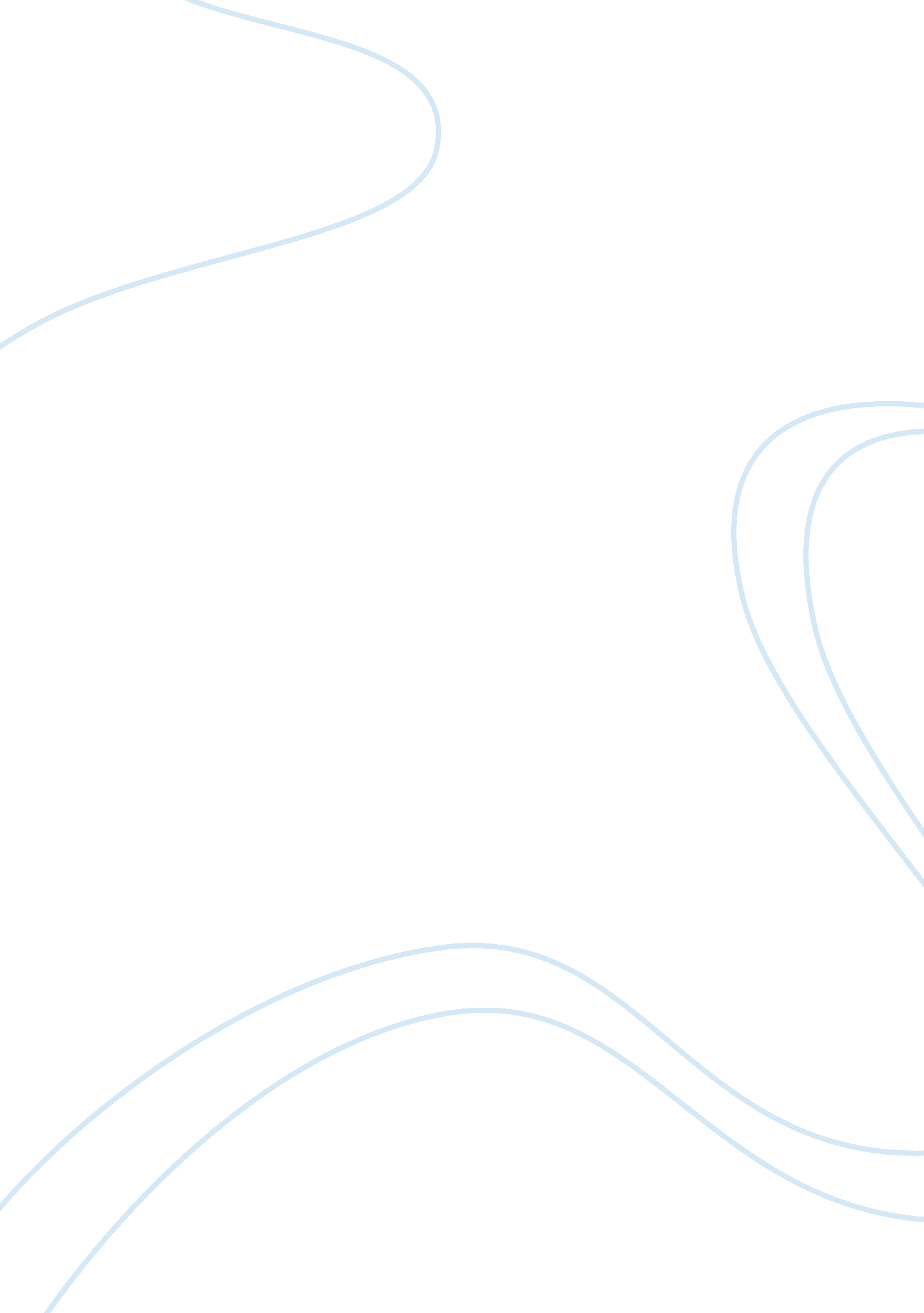 Low budget airlines essayBusiness, Industries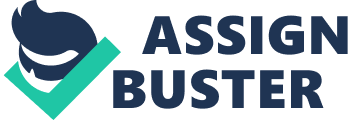 Ryan Air Europe ‘ s First low budgeted air hose. Ryan air was founded in 1985 by the Ryan household caput by Tony Ryan. To supply scheduled rider air hose services between Ireland and the UK. Ryan Air Europe foremost Low-Fares, No-Frills bearer, offer a point to indicate service to client that was the first European low-cost Airline in Airline Industry. Ryan Air was a full service conventional air hose, with two categories of seating, renting three different types of Aircraft. Ryan air Airlines is based on the theoretical account of sou’-west air hoses. A new direction squad, led by Michael O’Leary. In 1997 company was floated in an IPO on the Dublin Stock Exchange and on NASDAQ. ( Gerry Johnson, et Al, 2008 ) Mission statement of Ryan Air: Ryan air will go Europe ‘ s most money-making air hoses through its slogan “ Low-cost- bearer, no- frills services in all market which Ryan air operates. Ryan air Aims: To set up Ryan air as Europe ‘ s prima Low-cost air hose through continued betterment and offering of low cost budget monetary value. Ryanair Business Model Ryanair concern theoretical account is based on Southwest Airlines, the extremely successful Texas based operator. However, Ryanair was impacted by the fiscal troubles in 1990 which required a complete restructure and new concern theoretical account is formed. In 1991, CEO Michael O’Leary visited US Southwest Airline and extracted their new scheme and concern theoretical account from Southwest ‘ s Low Cost leading theoretical account. Ryanair ‘ s Low Cost leading theoretical account encompasses a individual rider category, a individual type of aeroplane, a simple menu strategy, unreserved seating, winging to secondary airdromes, fast turnaround times, no “ free ” comfortss, minimal luggage allowance, employees working in multiple functions, and coevals of accessory gross ( Baker, 2006 ) . Analysis strengthen and failing of Ryanair Strength: Scheme of Ryan air is Marketing- strong stigmatization and repute of merchandise. Ryanair ‘ s aggressive pricing scheme makes them different from other Airline companies in Europe. Low costing of tickets due to airport operator trades. A biggest advantage of Ryanair is Reputation as “ First Biggest Budget Airline in Europe ‘ s ” . Main strength given to Ryanair by media through free footage to people from assorted Controversial issues created in flight and due to the tough determination made by main executive Michael O’Leary. Ryanair collects tremendous net income from Ancillary grosss from on-board and on-line gaming, an in-flight Mobile phone service, including non-flight scheduled services and besides from Ryanair ‘ s web site. On clip bringing which help client to make at their mark. In future Ryanair planning to buy new aircraft with immense capacity for sitting which will generates tonss of income every bit good as new paths for making finish much quicker. Ryanair control the fuel and noise emanation by buying new Environmentally-friendly aircraft. ( Sascha Mayer, 2007 ) . If any holds due to climatic status or proficient predicament, so Ryan air Customer Service Desk ( CSD ) prompt refund is provided to client. Failing Employee dealingss: Ryan air ‘ s relationship with employee is Fraught. Extra work burden for Pilots. Besides provide hapless on the job status for staff. For illustration: Banned from bear downing of nomadic phones at work topographic point. Ryan air has been involved in figure of labors brotherhood differences. Lack of graduated tables: The Company is little in sizes compared to its rivals. Its rivals, such as British Airways, Lufthansa, Virgin Airlines all these Airlines are big in size and bask competitory advantages in fiscal, proficient better human resources. As it was low menu Airlines in-flight Entertainment installations were non available to riders. Prone to bad imperativeness: Relationship with media is ever awful for Ryan air. Even it may be the incident of staff sleeping in the air trade or coercing pilots to subscribe new trade in order to wing new air trade. Every clip Ryan air is on caput line of media. Barricading Finance: In increasing their rider Ryan air has block tonss of money in buying new Boeing in following six twelvemonth. Long Paths: Alternatively of chief airdromes taking Secondary and Regional airdromes finishs for short draw which much more far-off from rider ‘ s finish. For illustrations, Ryanair uses Frankfurt Hahn, 123 kilometers from Frankfurt ; Torp, 100 Kilometers from Oslo ; and Charleroi, 60 kilometers from Brussels. Customer service: Servicess provide to client by Ryan air cabin crew were non satisfactory. Even take a breathing infinites for leg were narrow down. STRATEGICS CAPABILITY OF RYANAIR Every company must hold adequateness and suitableness of the resources and competencies for survive and prosper in the market. Henceforth Resources and competencies are indispensable for any administration. Initially Ryan air started their operations with a squad of 25 and a individual 15-seat Bandeirante Turbo-prop, winging between Waterford and London ( Box. T, et al 2007 ) . In 1986, Ryan air received permission from the Regulatory Authorities to get down winging four flights a twenty-four hours on the Dublin-London path with two 46-seat BAE748 turbo-props, by the terminal of 1989 Ryan air had six BAC-111 jets and three ATR 42 turbos ( Box. T, et al 2007 ) . Now Ryan air is elephantine participant in Budgeted Airlines in Europe with 100 new Boeing 737-800 which flew out 18European base. Harmonizing to Ryan Air Chief Executive Officer Michael O’Leary administration as topographic point the order of 200 newest Boeing by terminal of 2009 and required the aircraft bringing by 2012 ( Robert 2009 ) . Boeing 737 planes used often which were replaced with new aircraft, more environmentally- friendly aircraft. It ‘ s reduced the mean age of fleet by 2. 4years. Newer aircraft does non necessitate more crew member. Before 2006 capacity of staff were about 700, in financial 2006, employee tally lift by farther 700 to 3500 people from different nationalities. Cabin crew were given committee from on board gross revenues i. e. Euro49, 612 which is higher figure than any other prima air hoses. Due to a low-priced HR scheme, which includes low costs via pay minimisation, brotherhood turning away and employee control, had contributed to doing the company extremely profitable. In add-on, both schemes are similar in that they besides include accomplishing low sum costs by increasing operational productiveness ( Zagelmeyer. S, 2009 ) . Core Competence: A corporate schemes are made with tonss of research and development of merchandise and services in today ‘ s universe. Ryan air have made strategic determinations based on increasing their competitory border, the chief one ground involved in pulling clients at both terminals of their paths ( Haberberg and Rieple 2001 ) . In Ryan air instance company focal point is on supplying low cost, efficient, frequent connexions and later offering no other frills or back uping services on their flights, due to this result, Ryan air has no demand for the legion subordinates that Aer Lingus ain ( Peter Kangis, M. Dolores O’Reilly, 2003 ) . The public presentation dependability of Ryan air is high for the ground that client merchandise quality and the airdromes served, air hose merchandise is non delayed because of point to indicate services due to this check-in is much quicker and less complex than an interline 1 every bit good as embarkation is faster because place pick is greater for earlier riders at the going gate for the ground that it operates from lesser-used non-hub airdromes the air hose encounters less airport congestion than air hoses functioning major hubs ( Barrett S. D. 2004 ) . Ryanair Financial Analysis During the period of 2004 through present, Ryanair has experienced important growing in gross revenues grosss and net income. Since 2004, gross revenues gross has grown at a annual norm of 32 % , highlighted by a 41 % growing from 2006 – 2007. Net income has experienced a annual mean growing rate of 25 % , highlighted by a 51 % growing from 2006 – 2007. While gross revenues gross continued to increase from 2007 – 2008, with 33 % growing, net income was down from $ 563M to $ 559M. This lessening in net incomes was mostly due to the 50 % addition in fuel monetary values during the twelvemonth. The growing experienced by Ryanair in gross revenues gross and net income during the period of 2004 – 2008 ( AOL Finance 2008 ) Portfolio Analysis by BCG Matrix Portfolio of any concern is of import in order to analyze its market portions and where the concern is standing. It can accomplish through the BCG Matrix. In Ryanair instance, as per the above diagram of BCG ( Boston Consulting Group ) matrix Ryanair comes under the hard currency cow. Cash cow is that subdivision of BCG matrix where market portion of any concern is high and their growth adulthood is low in market. Ryanair being a low-fare air hoses in European market have captures the full market in budgeted air hoses. Ryanair have outstanding market portion and bring forth a batch of gross for the company every bit good as for investor, but they can non spread out their concern. Ryanair is domestic flight within the European district and roll up high gross but can non spread out their air hose concern from European market due to low cost schemes and short draw. They extract net income from the market and puting every bit small hard currency as possible. Critical success factors of Ryanair: Success of any administration depend upon assorted factors such as Trade name: Brand of Ryanair has been cultivated through invariably supplying the same merchandise services to client. Ryanair trade name has been built through their schemes i. e. low budgeted air hose in Europe with no frills and sell merchandise on board. Most of import portion in making the Ryanair trade name is played by the CEO Michael O’Leary and international media. Michael trenchant determination, bossy behavior against employee and rivals and controversial statement- “ if you want a quiet flight, usage another air hose. Ryanair is noisy full and ever seek to sell something ob board. Media ever supplying free footage to viewer about the incident in flight for illustration: Ryanair aircraft unhygienic and hapless staff morale and cabin crew kiping on the occupation. All these incidents have helped the Ryanair to construct it trade name image in the universe market. Location: Ryanair being a low-priced air hose, airdrome used by the Ryanair for set downing aircraft were secondary and regional airdrome finish. For illustration, Ryanair uses Frankfurt Hahn, 123 kilometers from Frankfurt. During 2nd half of financial 2007 Ryanair faces assorted challenges related to excess capacity and new paths and location. Speed: Ryanair started with fewer flights with the low cost air hoses schemes and through these schemes they started capturing the market at a greater velocity. Become the universe most profitable air hose in whole Europe. During March 2006 other air hoses started bear downing for check-in bags due to this rider were transporting fewer bag likely zero check-in bags which reduced the cost and heighten the velocity of aircraft. Technology: Ryanair incorporated its ain travel web site, www. ryanair. com, for direct gross revenues of tickets over the Internet to avoid fees and committees associated with travel agents and reserve systems. Ryanair has steadily achieved the most Environmentally- friendly and sustainable by puting in the latest aircraft and engineering which reduced 50 per cent less emanations, 45 per cent less fuel burn and 45 per cent lower noise emanations. Ryanair ‘ s grown-up Boeing 737-800 aircraft has been replaced with new aircraft which more environmentally-friendly cut downing the mean age of fleet to 2. 5 old ages. Fuel Emissions: International air hoses have been responsible for breathing 2. 5 % – 3 % anthropogenetic C dioxide ( CO2 ) , International Civil Aviation made ordinance to cut down the CO2 ( Scheelhaase J. D, Grimme W. G, 2007 ) . Due to new engineering aircraft of Ryanair has cut down fuel emanation by 50 % . Noise: Ryanair minimised noise pollution through modern engineering aircraft and new modified winglet. Waste: All International Airlines generates important sum of waste mater stuff through nutrient, packaging, and newspaper distribution. All these point are available free in international air hose. Ryanair a low-priced air hose with no-frills due to these ground Ryanair is free of from waste. Management Quality: Ryanair direction qualities from the success point of position were efficient to transport out the productiveness in the administration, due to the leading Quality of Michael O’Leary. From employee ‘ s position direction were bossy. Management behaviour towards staff was non acceptable. Therefore critical factors such as Brand, Technology and Management Quality play of import function in public presentation of concern activity, if any of these factors fail, success fails. Benchmarking Approach of Ryanair: A set of information has been developed by separate indices of benchmarking for different concern theoretical account. In Ryanair instance, Profitability of Ryanair signifies the overall accomplishment of the concern, aggregation of accessory gross from flight is much more than the any other international flight by selling assorted goods and services on flight. Distribution schemes of Ryanair: The proportion of sale made by Ryanair is through on-line reserve system and even they promote the Ryanair through web page. Ryanair has set up the four benchmarks which its rival can non fit their schemes with Ryanair strategies- foremost airport cost per rider is calculated, secondly they land on secondary and regional airdrome which offer lower landing fees, thirdly the leaden mean figure of full service bearers at the airdromes served and in conclusion Ryanair has created the monopoly in budgeted air hose ( Mason k. J, Morrison W. G, 2009 ) . All this factors make the Ryanair air hoses are best- in- category benchmarking in Europe ‘ s air hoses. Leadership of Ryanair: In today ‘ s Airlines concern leading and civilization is indispensable in accomplishing strong concern operation. In Ryanair instance, Ryanair was fighting to last in early 1990 but so after new CEO Michael O’Leary. O’Leary changed the design of Ryanair in the theoretical account of sou’-west air hoses i. e. a low cost air hose this scheme worked for Ryanair. Being transformation leading his clear vision and authorization are frequently observed as of import component that has changed the position point of Ryanair. In 2006 Ryanair air hose received “ WORLD MOST FAVOURITE AIRLINE ” . Michael O’Leary has served Ryanair for 20 twelvemonth and makes Ryanair most profitable air hose in 2006. In 2005 he was 18th among the World ‘ s Most Respected Business Leader in fiscal times. Ryanair consisting over 25 different nationalities this shows civilization of Ryanair is diversifying. CONCULSION On the integral Ryanair seem to be following a scheme which works for them. They are evidently cognizant of their concern environment and understand the importance of supervising it as they took advantage of the gap in the market when they restyled themselves over a decennary ago. However they need to be cognizant that this environment is invariably switching and germinating and hence keeping a close oculus on it and being ready to accommodate to any alterations should be a cardinal portion of their scheme. Mentions 1. Gerry Johnson, Kevan Scholes, Richard Whittington, ( 2008 ) . Researching Corporate Strategy, 8th Ed. , Pearson Education, England, accessed via text edition. 2. Sascha Mayer, 2008. “ Rayanair and its low cost flight in Europe: Selling Plan ” . GRIN VERLAG hypertext transfer protocol: //books. google. co. uk/books? id= 2zGFUC9bWX4C & A ; dq= swot+analysis+of+ryanair & A ; lr= & A ; source= gbs_navlinks_s 3. Box. T, Byus. K, Chris. C, ( 2007 ) , “ Ryan air ( 2005 ) : Successful low cost Leadership ” . Journal of the International Academy of instance surveies. , 13 ( 3 ) : pp 65-70. 4. Robert. W, ( 2009 ) . “ Ryan Air to order 200aircraft ” , Air finance Journal ( 323 ) : 7-7. 5. Zagelmeyer. S, ( 2009 ) , “ Up in the Air: How Airlines can better public presentation by prosecuting their employee ” . 38 ( 6 ) : 715-717. hypertext transfer protocol: //www. emeraldinsight. com/Insight/viewContentItem. do ; jsessionid= 8657998ADE2405248475899C62216650? contentType= NonArticle & A ; contentId= 1812116 6. Haberberg, Adrian & A ; Rieple, Alison ( 2001 ) , The Strategic Management of Organisations. Pearson Education Ltd. 7. Peter Kangis, M. Dolores O’Reilly, ( 2003 ) , “ Schemes in a dynamic market place: A instance survey in the air hose industry ” . Journal of Business Research, 56 ( 2 ) : 105-111. Schemes in a dynamic market place: A instance survey in the air hose industry Journal of Business Research, Volume 56, Issue 2, February 2003, Pages 105-111 hypertext transfer protocol: //www. sciencedirect. com/science? _ob= ArticleListURL & A ; _method= list & A ; _ArticleListID= 1248681592 & A ; _sort= r & A ; view= c & A ; _acct= C000047642 & A ; _version= 1 & A ; _urlVersion= 0 & A ; _userid= 9060888 & A ; md5= a3f6ba19889c87ea2ae5dc4ea2047611 8. Barrett S. D. ( 2004 ) , “ The Sustainability of the Ryanair Model ” . International Journal of Transport Management, 2 ( 2 ) , pp. 89-98 9. Scheelhaase J. D. , Grimme W. G. ( 2007 ) , “ Emissions trading for international aviation-an appraisal of the economic impact on selected European air hoses ” . Journal of Air Transport Management, 13 ( 5 ) , pp. 253-263. 10. Mason k. J, Morrison W. G ( 2009 ) , “ Towards a agency of systematically comparing air hose concern theoretical accounts with an application to the ‘ low cost ‘ air hose sector ” . Researched in Transportation Economics, 24 ( 1 ) , pp. 75-84. hypertext transfer protocol: //www. sciencedirect. com/science? _ob= ArticleURL & A ; _udi= B8JHM-4VRNNKM-2 & A ; _user= 899537 & A ; _coverDate= 12 % 2F31 % 2F2008 & A ; _rdoc= 1 & A ; _fmt= high & A ; _orig= search & A ; _sort= d & A ; _docanchor= & A ; view= c & A ; _searchStrId= 1253612908 & A ; _rerunOrigin= scholar. google & A ; _acct= C000047642 & A ; _version= 1 & A ; _urlVersion= 0 & A ; _userid= 899537 & A ; md5= 3f2fe272f1c4fb849562e877dad82a11 11. Baker, C. ( 2006, May ) . Film overing the theoretical account. Airline Business, 22 ( 5 ) , 40-44. Retrieved September 17, 2008, from Business Source Complete database. 12. AOL Finance Web Site. Ryanair Holdings PLC Income Statement. Retrieved October 5, 2008 from hypertext transfer protocol: //finance. aol. com/ryanair-holdings-plc/income-statement 